План основных «Онлайн» мероприятийотдела культуры администрации Красненского района на июль 2020 года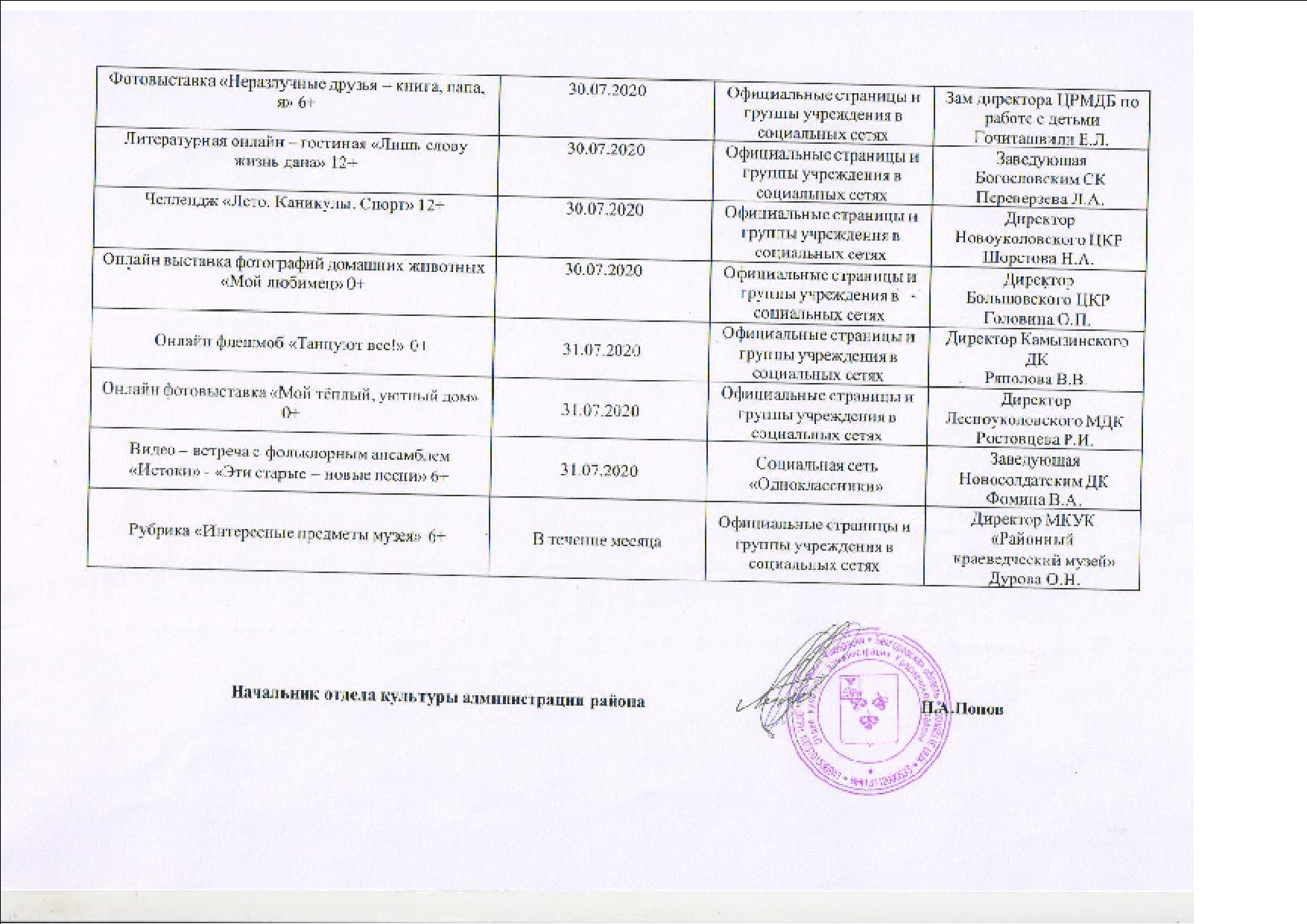 Наименование мероприятияДата проведенияМесто проведенияОтветственныеОнлайн игровая программа «Прилетит вдруг волшебник» 6+01.07.2020Официальные страницы и группы учреждения в социальных сетяхДиректор Камызинского ДКРяполова В.В.Видеоролик «Добрые советы для вашего здоровья» 12+01.07.2020Социальная сеть «Одноклассники»Директор Широкинского ДКГоловина Е.В.Видео мастер – класс по вязанию салфеток «История красоты и вдохновения» 6+01.07.2020Социальная сеть «Одноклассники»Заведующая Новосолдатским ДКФомина В.А.Онлайн - встреча с детьми войны «Детство опаленное войной» 12+02.07.2020Официальные страницы и группы учреждения в социальных сетяхДиректор МКУК "ЦБС"Веретенникова В.И.Онлайн викторина по сказкам К. Чуковского «Ехали медведи на велосипеде» 6+02.07.2020Официальные страницы и группы учреждения в социальных сетяхДиректор Новоуколовского ЦКРШорстова Н.А.Онлайн мастер – класс «Делаем дома» 6+03.07.2020Официальные страницы и группы учреждения в социальных сетяхДиректор Сетищенского МДКБоева Ю.Ю.Видео мастер – класс в технике бисероплетение «Сказочный цветок» 6+03.07.2020Официальные группы в соц.сетях, официальный сайт учрежденияДиректор МКУК  «Дом ремёсел» Завьялова Ю.Л.Видео – викторина для самых маленьких «О правилах дорожного движения» 03.07.2020Официальные страницы и группы учреждения в социальных сетяхДиректор Горкинского ДКРодина Л.В.Виртуальная экскурсия «Наш край» 0+03.07.2020Социальная сеть «Одноклассники»Заведующая Заломненским ДДБеляева Е.Н.Онлайн – опрос «Мои любимые советские мультфильмы»  6+03.07.2020Официальные страницы и группы учреждения в социальных сетяхДиректор Готовского ДКБочаров А.Н.Фотоэтюд «Нарисуй загадку» 6+03.07.2020Социальная сеть «Одноклассники»Директор Широкинского ДКГоловина Е.В.Онлайн мастер – класс «Поделка своими руками» 6+03.07.2020Официальные страницы и группы учреждения в социальных сетяхДиректор Большовского ЦКРГоловина О.П.Виртуальная экскурсия «Прошлое моего села. Музейный урок» 6+06.07.2020Социальная сеть «Одноклассники»Заведующая Староуколовским ДДСоболева Г.В.Онлайн - чтения театральных пьес «Театральная палитра» 12+06.07.2020Официальные страницы и группы учреждения в социальных сетяхДиректор МКУК "ЦБС"Веретенникова В.И.Виртуальная выставка детских рисунков «В мире животных» 0+07.07.2020Официальные страницы и группы учреждения в социальных сетяхДиректор Лесноуколовского МДКРостовцева Р.И.Литературный онлайн - час «Любви и верности пример», посвященный Дню семьи, любви и верности 12+07.07.2020Официальные страницы и группы учреждения в социальных сетяхДиректор МКУК "ЦБС"Веретенникова В.И.Видео – обзор «Мама, папа, я – спортивная семья» 6+07.07.2020Официальные страницы и группы учреждения в социальных сетяхДиректор Готовского ДКБочаров А.Н.Онлайн фото – выставка «Любовью умейте дорожить» 0+07.07.2020Официальные страницы и группы учреждения в социальных сетяхДиректор Кругловского МДКГоловина Е.И.Онлайн – презентация семейного альбома «Ромашковая Русь» 0+07.07.2020Официальные страницы и группы учреждения в социальных сетяхДиректор Хмелевского ДК Бубнова Н.В.Виртуальное знакомство «Счастливая семья – союз сердец» 14+07.07.2020Официальные страницы и группы учреждения в социальных сетяхДиректор Большовского ЦКРГоловина О.П.Видео – обзор «Счастье там, где верность и любовь» 12+08.07.2020Официальные страницы и группы учреждения в социальных сетяхДиректор Сетищенского МДКБоева Ю.Ю.Трансляция праздничного концерта «Всё начинается с любви», посвященный Дню семьи, любви и верности 0+08.07.2020Официальные группы в соц.сетях, официальный сайт учрежденияДиректор МБУК ЦКР «Радужный»Фролова В.П.Видео – поздравление с Днём семьи, любви и верности 0+08.07.2020Официальные страницы и группы учреждения в социальных сетяхДиректор Горкинского ДКРодина Л.В.Видео - концертная программа «Семья – мир без границ» 0+08.07.2020Официальные страницы и группы учреждения в социальных сетяхДиректор Кругловского МДКГоловина Е.И.Видео – открытка ко Дню семьи, любви и верности «Всё начинается с любви» 0+08.07.2020Официальные страницы и группы учреждения в социальных сетяхДиректор Новоуколовского ЦКРШорстова Н.А.Онлайн мастер – класс «Ромашки» 6+08.07.2020Официальные страницы и группы учреждения в социальных сетяхЗаведующая Богословским СКПереверзева Л.А.Виртуальная гостиная «Гармония любви», посвященная Дню семьи, любви и верности 0+08.07.2020Официальные страницы и группы учреждения в социальных сетяхДиректор Расховецкого ДКСтребкова И.Б.Видео – рассказ «Образы любви и веры» 12+08.07.2020Официальные страницы и группы учреждения в социальных сетяхЗам директора ЦРМДБ по работе с детьми Гочиташвили Е.Л.Онлайн мастер – класс «Ваза из газетных трубочек» 6+09.07.2020Официальные страницы и группы учреждения в социальных сетяхДиректор Горкинского ДКРодина Л.В.Видео мастер – класс в технике декупаж «Летнее настроение» 6+10.07.2020Официальные группы в соц.сетях, официальный сайт учрежденияДиректор МКУК  «Дом ремёсел» Завьялова Ю.Л.Поздравительная видео – открытка «День российской почты» 0+10.07.2020Официальные страницы и группы учреждения в социальных сетяхДиректор Новоуколовского ЦКРШорстова Н.А.Видео – лента «Прохоровскому сражению посвящается…» 12+10.07.2020Официальные страницы и группы учреждения в социальных сетяхДиректор МКУК «Районный краеведческий музей» Дурова О.Н.Онлайн конкурс рисунков «Рыбка золотая», посвященная Дню рыбака 6+10.07.2020Официальные страницы и группы учреждения в социальных сетяхДиректор Горкинского ДКРодина Л.В.Видео – викторина «Шоколаду каждый рад» 6+11.07.2020Официальные страницы и группы учреждения в социальных сетяхДиректор Сетищенского МДКБоева Ю.Ю.Виртуальная фотовыставка «Природа вокруг нас» 0+11.07.2020Официальные страницы и группы учреждения в социальных сетяхДиректор Расховецкого ДКСтребкова И.Б.Видео – обзор «Поле русской славы – Курская дуга» 6+12.07.2020Официальные страницы и группы учреждения в социальных сетяхДиректор Хмелевского ДК Бубнова Н.В.Видео мастер – класс в технике оригами «Рыбки» 6+12.07.2020Социальная сеть «Одноклассники»Директор Широкинского ДКГоловина Е.В.Видео – урок для любителей игры в шашки и шахматы «Белая ладья» 6+12.07.2020Официальные страницы и группы учреждения в социальных сетяхДиректор Расховецкого ДКСтребкова И.Б.Книжная онлайн выставка «Виртуоз сатирического жанра» (к 125 – летию со дня рождения М.Зощенко) 12+13.07.2020Официальные страницы и группы учреждения в социальных сетяхДиректор МКУК "ЦБС"Веретенникова В.И.Видео – обзор «Сражение под Прохоровкой» 6+13.07.2020Социальная сеть «Одноклассники»Заведующая Староуколовским ДДСоболева Г.В.Видео – журнал «Поговорим о ЗОЖ» 12+14.07.2020Официальные страницы и группы учреждения в социальных сетяхДиректор Новоуколовского ЦКРШорстова Н.А.Громкие видео – чтения «Самые любимые, самые родные» 6+14.07.2020Официальные страницы и группы учреждения в социальных сетяхЗам директора ЦРМДБ по работе с детьми Гочиташвили Е.Л.Онлайн выставка детских рисунков «Летнее путешествие» 0+14.07.2020Официальные страницы и группы учреждения в социальных сетяхДиректор Кругловского МДКГоловина Е.И.Онлайн беседа с работником ФАП «Наркотики – свобода или зависимость» 14+14.07.2020Официальные страницы и группы учреждения в социальных сетяхДиректор Камызинского ДКРяполова В.В.Онлайн – урок мастерства «Алмазная вышивка» 12+15.07.2020Официальные страницы и группы учреждения в социальных сетяхДиректор Большовского ЦКРГоловина О.П.Онлайн рубрика «Творческое пространство в учреждении» 14+15.07.2020Официальные группы в соц.сетях, официальный сайт учрежденияДиректор МБУК ЦКР «Радужный»Фролова В.П.Онлайн мастер – класс в технике оригами «Цветок» 6+16.07.2020Официальные страницы и группы учреждения в социальных сетяхДиректор Горкинского ДКРодина Л.В.Онлайн – игра «100 затей для 100 друзей» 6+17.07.2020Социальная сеть «Одноклассники»Директор Широкинского ДКГоловина Е.В.Информационный видео – час «Культура жизни» 6+17.07.2020Социальная сеть «Одноклассники»Заведующая Заломненским ДДБеляева Е.Н.Виртуальная выставка «От иглы до швейной машинки» - об истории инструментов для пошива одежды 12+17.07.2020Официальные страницы и группы учреждения в социальных сетяхДиректор МКУК «Районный краеведческий музей» Дурова О.Н.Виртуальный мастер – класс по игре на гитаре «Беглые пальчики» 12+17.07.2020Официальные страницы и группы учреждения в социальных сетяхДиректор Новоуколовского ЦКРШорстова Н.А.Видео мастер – класс в технике текстильная кукла «Травница» 6+17.07.2020Официальные группы в соц.сетях, официальный сайт учрежденияДиректор МКУК  «Дом ремёсел» Завьялова Ю.Л.Виртуальная фото – выставка «Из семейного альбома» 0+18.07.2020Официальные страницы и группы учреждения в социальных сетяхДиректор Готовского ДКБочаров А.Н.Онлайн мастер – класс по изготовлению корзинки в технике тильда «Добрых рук творенье» 6+18.07.2020Официальные страницы и группы учреждения в социальных сетяхДиректор Лесноуколовского МДКРостовцева Р.И.Онлайн выставка ДПИ «Рукотворные чудеса» 0+18.07.2020Официальные страницы и группы учреждения в социальных сетяхДиректор Хмелевского ДК Бубнова Н.В.Видеоролик о ВОВ «Вспомнить всех поименно» 12+20.07.2020Официальные группы в соц.сетях, официальный сайт учрежденияДиректор МБУК ЦКР «Радужный»Фролова В.П.Онлайн мастер – класс «Волшебный квиллинг» 12+20.07.2020Официальные страницы и группы учреждения в социальных сетяхДиректор Большовского ЦКРГоловина О.П.Видео мастер – класс в технике резьба по дереву «Незамысловатые узоры» 12+21.07.2020Официальные группы в соц.сетях, официальный сайт учрежденияДиректор МКУК  «Дом ремёсел» Завьялова Ю.Л.Онлайн мастер – класс с участием любителей  ДПТ «Клубок, крючок и спицы в руках у мастерицы» 12+21.07.2020Официальные страницы и группы учреждения в социальных сетяхДиректор МКУК "ЦБС"Веретенникова В.И.Видеолекторий «Всё начинается с семьи» 12+21.07.2020Официальные группы в соц.сетях, официальный сайт учрежденияДиректор МБУК ЦКР «Радужный»Фролова В.П.Видеотрасляция «Земля, на которой я живу!» 0+21.07.2020Официальные страницы и группы учреждения в социальных сетяхДиректор Кругловского МДКГоловина Е.И.Фоторепортаж «Цветов красою сердце взято в плен» 12+21.07.2020Официальные страницы и группы учреждения в социальных сетяхЗам директора ЦРМДБ по работе с детьми Гочиташвили Е.Л.Онлайн встреча с медицинским работником «Минздрав предупреждает!»21.07.2020Официальные страницы и группы учреждения в социальных сетяхДиректор Расховецкого ДКСтребкова И.Б.Онлайн концертная программа «И нет в целом мире прекрасней деревни моей» 0+21.07.2020Официальные страницы и группы учреждения в социальных сетяхДиректор Готовского ДКБочаров А.Н.Виртуальная выставка «Загадки из бабушкиного сундука» 6+22.07.2020Официальные страницы и группы учреждения в социальных сетяхДиректор МКУК «Районный краеведческий музей» Дурова О.Н.Видео – экскурсия «История моего села» 6+22.07.2020Официальные страницы и группы учреждения в социальных сетяхДиректор Лесноуколовского МДКРостовцева Р.И.Онлайн – беседа «И вырос я в чудесном краю» 6+22.07.2020Социальная сеть «Одноклассники»Заведующая Новосолдатским ДКФомина В.А.Онлайн конкурс мадоннари «Мир, в котором мы живём» 6+23.07.2020Официальные страницы и группы учреждения в социальных сетяхДиректор Камызинского ДКРяполова В.В.Поздравительная открытка «День ВМФ России» 0+24.07.2020Официальные страницы и группы учреждения в социальных сетяхДиректор Новоуколовского ЦКРШорстова Н.А.Виртуальный мастер – класс по бисероплетению 6+24.07.2020Официальные страницы и группы учреждения в социальных сетяхДиректор Новоуколовского ЦКРШорстова Н.А.Онлайн фотоконкурс « Природа нашего края» 0+24.07.2020Социальная сеть «Одноклассники»Заведующая Староуколовским ДДСоболева Г.В.Онлайн викторина по сказкам «Волшебный сундучок» 6+24.07.2020Официальные страницы и группы учреждения в социальных сетяхДиректор Камызинского ДКРяполова В.В.Видео час с мед. работником «Посеешь привычку – пожжешь характер» 14+24.07.2020Официальные страницы и группы учреждения в социальных сетяхЗаведующая Богословским СКПереверзева Л.А.Архивный видео – обзор спортивных соревнований «Здоровье – это жизнь» 6+24.07.2020Социальная сеть «Одноклассники»Заведующая Заломненским ДДБеляева Е.Н.Видеоряд «Журавли нашей памяти» 12+26.07.2020Официальные страницы и группы учреждения в социальных сетяхДиректор Большовского ЦКРГоловина О.П.Видео выставка детских рисунков по произведениям М.Ю. Лермонтова «Увидеть мир сердцем»  0+27.07.2020Официальные группы в соц.сетях, официальный сайт учрежденияДиректор МКУК  «Дом ремёсел» Завьялова Ю.Л.Онлайн мастер – класс по росписи деревянной лопатки «Городецкая роспись» 6+28.07.2020Официальные страницы и группы учреждения в социальных сетяхДиректор Лесноуколовского МДКРостовцева Р.И.Онлайн час добрых советов с участием семейного врача  «Человек и его здоровье» 12+28.07.2020Официальные страницы и группы учреждения в социальных сетяхДиректор МКУК "ЦБС"Веретенникова В.И.Познавательная онлайн – презентация «День Крещения Руси» 6+28.07.2020Официальные страницы и группы учреждения в социальных сетяхДиректор Сетищенского МДКБоева Ю.Ю.Творческая онлайн – мастерская «Летний лужок» 6+29.07.2020Социальная сеть «Одноклассники»Директор Широкинского ДКГоловина Е.В.Видео – беседа с мед. работником «Горькие плоды «сладкой жизни» 14+30.07.2020Социальная сеть «Одноклассники»Заведующая Заломненским ДДБеляева Е.Н.